Publicado en  el 26/05/2014 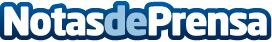 El Servicio de Pediatría del Hospital Universitario Severo Ochoa recibe la certificación ISO 9001Datos de contacto:Asociación Española de PediatríaNota de prensa publicada en: https://www.notasdeprensa.es/el-servicio-de-pediatria-del-hospital_1 Categorias: Infantil http://www.notasdeprensa.es